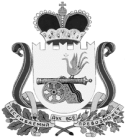 АДМИНИСТРАЦИЯВЯЗЬМА - БРЯНСКОГО СЕЛЬСКОГО ПОСЕЛЕНИЯВЯЗЕМСКОГО РАЙОНА СМОЛЕНСКОЙ ОБЛАСТИП О С Т А Н О В Л е н и е от 30.12.2022                                                                                                     № 98Администрация Вязьма - Брянского сельского поселения Вяземского района Смоленской области п о с т а н о в л я е т:1. Внести в муниципальную программу «Ремонт и содержание автомобильных дорог общего пользования местного значения в границах населенных пунктов на территории Вязьма - Брянского сельского поселения Вяземского района Смоленской области», утвержденную постановлением Администрации Вязьма - Брянского сельского поселения Вяземского района Смоленской области от 15 ноября 2018 года № 84 (в редакции постановлений Администрации Вязьма - Брянского сельского поселения Вяземского района Смоленской области от 23.04.2019 № 22, от 19.06.2019 № 38, от 18.09.2019 № 55, от 19.05.2020 № 27, от 12.11.2020 № 62, от 28.06.2022 № 49), следующие изменения:1.1. В паспорте муниципальной программы позицию «Объемы ассигнований Программы (по годам реализации и в разрезе источников финансирования на очередной финансовый год и первый, второй годы планового периода)» изложить в следующей редакции:1.2. Приложение к муниципальной программе изложить в следующей редакции (прилагается).2. Настоящее постановление обнародовать на информационных стендах Администрации Вязьма - Брянского сельского поселения Вяземского района Смоленской области и разместить на официальном сайте Администрации Вязьма - Брянского сельского поселения Вяземского района Смоленской области в информационно-телекоммуникационной сети «Интернет» (http://вязьма-брянская.рф/).3. Контроль за исполнением данного постановления оставляю за собой.Глава муниципального образованияВязьма - Брянского сельского поселенияВяземского района Смоленской области                                  В.П. ШайтороваСистема программных мероприятий муниципальной программы«Ремонт и содержание автомобильных дорог общего пользования местного значения в границах населенных пунктов на территории Вязьма - Брянского сельского поселения Вяземского района Смоленской области»на 2022 год и плановый период 2023-2024 годы(очередной финансовый год и плановый период)О внесении изменений в муниципальную программу «Ремонт и содержание автомобильных дорог общего пользования местного значения в границах населенных пунктов на территории Вязьма - Брянского сельского поселения Вяземского района Смоленской области», утвержденную постановлением Администрации Вязьма – Брянского сельского поселения Вяземского района Смоленской области от 15 ноября 2018 года № 84Объемы ассигнований Программы (по годам реализации и в разрезе источников финансирования на очередной финансовый год и первый, второй годы планового периода)общий объем финансирования составляет 58 298,5 тыс. рублей, из них:2019-2021 год (всего) – 31 731,9 тыс. рублей;2022 год – 17 248,0 тыс. рублей, из них:средства областного бюджета – 13 386,6 тыс. рублей;средства бюджета Вязьма - Брянского сельского поселения Вяземского района Смоленской области – 3 861,4 тыс. рублей;2023 год – 4 729,7 тыс. рублей, из них:средства бюджета Вязьма - Брянского сельского поселения Вяземского района Смоленской области – 4 729,7 тыс. рублей;2024 год – 4 588,9 тыс. рублей, из них:средства бюджета Вязьма - Брянского сельского поселения Вяземского района Смоленской области – 4 588,9 тыс. рублей.Приложение к постановлению Администрации Вязьма – Брянского сельского поселения Вяземского района Смоленской области от 15.11.2018 № 84 (в редакции постановлений Администрации Вязьма – Брянского сельского поселения Вяземского района Смоленской области от 23.04.2019 № 22, от 19.06.2019 № 38, от 18.09.2019 № 55, от 19.05.2020 № 27, от 12.11.2020 № 62, от 28.06.2022 № 49, от 30.12.2022 № 98)Приложениек муниципальной программе «Ремонт и содержание автомобильных дорог общего пользования местного значения в границах населенных пунктов на территории Вязьма - Брянского сельского поселения Вяземского района Смоленской области»№Наименование мероприятияСрок исполненияИсполнителиОбъем финансирования(руб.)Объем финансирования(руб.)Объем финансирования(руб.)№Наименование мероприятияСрок исполненияИсполнители2022год2023год2024год1234567№Наименование мероприятияСрок исполненияИсполнителиОбъем финансирования(руб.)Объем финансирования(руб.)Объем финансирования(руб.)№Наименование мероприятияСрок исполненияИсполнители2022год2023год2024год12345671Комплекс процессных мероприятий "Капитальный ремонт, ремонт и содержание автомобильных дорог на территории Вязьма - Брянского сельского поселения Вяземского района Смоленской области"2022-2024 годыАдминистрация Вязьма - Брянского сельского поселения17 247 967,894 729 700,004 588 873,371.1Расходы на капитальный и текущий ремонт автомобильных дорог2022-2024 годыАдминистрация Вязьма - Брянского сельского поселения585 996,92729 700,00744 500,001.2Расходы на капитальный и текущий ремонт за счет бюджета поселения2022-2024 годыАдминистрация Вязьма - Брянского сельского поселения50 000,002 000 000,001 844 373,371.3Расходы на содержание дорог за счет бюджета поселения2022-2024 годыАдминистрация Вязьма - Брянского сельского поселения2 884 148,82 000 000,002 000 000,001.4Расходы на выполнение проектных работ автомобильных дорог местного значения2022Администрация Вязьма - Брянского сельского поселения27 882,410,00,01.5Расходы на содержание дорог общего пользования (чистка от снега, уборка, подсыпка, окашивание, содержание остановочных пунктов, а так же прочие аналогичные мероприятия) за счет средств дорожного фонда2022Администрация Вязьма - Брянского сельского поселения299 939,760,00,01.6Расходы на проектирование, строительство, реконструкцию, капитальный ремонт и ремонт автомобильных дорог общего пользования местного значения2022 годАдминистрация Вязьма - Брянского сельского поселения13 400 000,000,00,0ИТОГО:17 185 936,684 729 700,004 588 873,37